Graph the Hats 	     Name:______________________________________Graph the Hats 	     Name:______________________________________Caps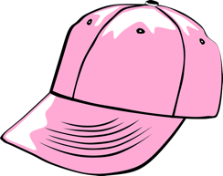 Winter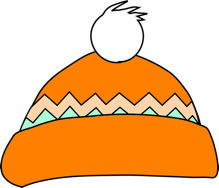 Helmets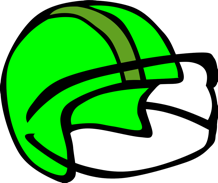 Sunhats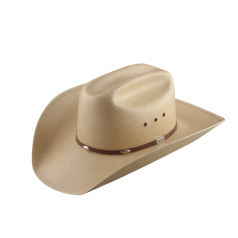 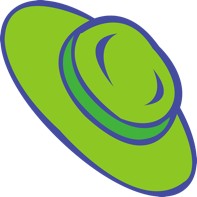 CowboyUniform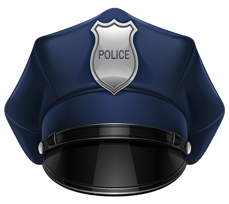 